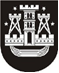 KLAIPĖDOS MIESTO SAVIVALDYBĖS TARYBASPRENDIMASDĖL ATLYGINIMO UŽ DALINĮ VAIKO IŠLAIKYMĄ KLAIPĖDOS MIESTO SAVIVALDYBĖS ŠVIETIMO ĮSTAIGOSE, ĮGYVENDINANČIOSE IKIMOKYKLINIO AR PRIEŠMOKYKLINIO UGDYMO PROGRAMAS, NUSTATYMO TVARKOS APRAŠO PATVIRTINIMO IR ATLYGINIMO DYDŽIO NUSTATYMO2015 m. liepos 30 d. Nr. T2-178KlaipėdaVadovaudamasi Lietuvos Respublikos vietos savivaldos įstatymo 16 straipsnio 2 dalies 37 punktu, 3 dalies 9 punktu ir 18 straipsnio 1 dalimi ir Lietuvos Respublikos švietimo įstatymo 70 straipsnio 7 ir 11 dalimis, Klaipėdos miesto savivaldybės taryba nusprendžia:1. Patvirtinti Atlyginimo už dalinį vaiko išlaikymą Klaipėdos miesto savivaldybės švietimo įstaigose, įgyvendinančiose ikimokyklinio ar priešmokyklinio ugdymo programas, nustatymo tvarkos aprašą (pridedama).2. Nustatyti atlyginimo dydį už dalinį vaiko išlaikymą, už maitinimą mokyklų-darželių pradinių klasių mokiniams ir darbuotojams Klaipėdos miesto savivaldybės švietimo įstaigose, įgyvendinančiose ikimokyklinio ar priešmokyklinio ugdymo programas (priedas).3. Pripažinti netekusiais galios:3.1. Klaipėdos miesto savivaldybės tarybos 2013 m. gruodžio 18 d. sprendimą Nr. T2-317 „Dėl Atlyginimo už vaikų išlaikymą Klaipėdos miesto savivaldybės švietimo įstaigose, įgyvendinančiose ikimokyklinio ar priešmokyklinio ugdymo programas, nustatymo tvarkos aprašo patvirtinimo“;3.2. Klaipėdos miesto savivaldybės tarybos 2013 m. gruodžio 18 d. sprendimą Nr. T2-318 „Dėl atlyginimo dydžio už vaikų išlaikymą Klaipėdos miesto savivaldybės švietimo įstaigose, įgyvendinančiose ikimokyklinio ar priešmokyklinio ugdymo programas, nustatymo“.4. Nustatyti, kad šis sprendimas įsigalioja 2015 m. rugsėjo 1 d.5. Skelbti šį sprendimą Teisės aktų registre ir Klaipėdos miesto savivaldybės interneto svetainėje.Šis sprendimas gali būti skundžiamas Lietuvos Respublikos administracinių bylų teisenos įstatymo nustatyta tvarka Klaipėdos apygardos administraciniam teismui.atlyginimo UŽ dalinį vaiko išlaikymą klaipėdos miesto savivaldybės švietimo įstaigose, įgyvendinančiose ikimokyklinio ar priešmokyklinio ugdymo programas, nustatymo tvarkos aprašasI SKYRIUSBENDROSIOS NUOSTATOS1. Atlyginimo už dalinį vaiko išlaikymą Klaipėdos miesto savivaldybės švietimo įstaigose, įgyvendinančiose ikimokyklinio ar priešmokyklinio ugdymo programas, nustatymo tvarkos aprašas (toliau – Aprašas) reglamentuoja tėvų (globėjų, rūpintojų) atlyginimo dydžio už ikimokyklinio ir priešmokyklinio amžiaus vaikų (toliau – vaikai) dalinio išlaikymo nustatymą ir lengvatų taikymo principus bei mokyklų-darželių pradinių klasių mokinių atlyginimo dydžio už maitinimą nustatymą.2. Šis Aprašas yra parengtas, vadovaujantis Lietuvos Respublikos švietimo įstatymu ir kitais mokinių ugdymą, maitinimo organizavimą, socialinę paramą reglamentuojančiais teisės aktais.3. Atlyginimas už dalinį vaiko išlaikymą – tai mėnesio mokestis, kuris skirtas Klaipėdos miesto savivaldybės švietimo įstaigoms, įgyvendinančioms ikimokyklinio ir priešmokyklinio ugdymo programas (toliau – įstaiga). II SKYRIUSatlyginimo DYDŽIO už dalinį vaiko išlaikymą nustatymas4. Atlyginimo dydis už dalinį vaiko išlaikymą, už maitinimą mokyklų-darželių pradinių klasių mokiniams ir darbuotojams nustatomas Klaipėdos miesto savivaldybės tarybos sprendimu. 5. Naujai priimtiems vaikams atlyginimas už dalinį vaiko išlaikymą skaičiuojamas proporcingai lankytam dienų skaičiui nuo pirmos lankymo dienos. Išvykstantiems vaikams atlyginimas už dalinį vaiko išlaikymą skaičiuojamas iki išvykimo dienos.6. Atlyginimas už dalinį vaiko išlaikymą, kai vaikas nelanko įstaigos dėl pateisinamų priežasčių, yra proporcingai mažinamas (nemokamas) šiais atvejais (taikoma viena iš nurodytų lengvatų):6.1. jei vaikas sirgo 10 ir daugiau darbo dienų iš eilės, pateikus gydytojo pažymą;6.2. tėvų (globėjų, rūpintojų) kasmetinių atostogų, kurių trukmė 14 ir daugiau kalendorinių dienų iš eilės, metu, bet ne daugiau kaip 2 kartus per metus, pateikus prašymą ir darbovietės pažymą;6.3. vasaros laikotarpiu 28 ir daugiau kalendorinių dienų iš eilės, pagal išankstinį tėvų prašymą; 6.4. kai oro temperatūra yra žemesnė kaip –20 °C arba dėl ekstremalių situacijų bei įvykių.7. Kai vaikas nelanko įstaigos be pateisinamos priežasties, tėvai (globėjai, rūpintojai) moka visą atlyginimą už dalinį vaiko išlaikymą.8. Kai įstaiga nevykdo ugdymo proceso, atlyginimas už dalinį vaiko išlaikymą už tas dienas yra nemokamas.III SKYRIUSatlyginimo už dalinį vaiko išlaikymą lengvatos9. Atlyginimas už dalinį vaiko išlaikymą (ikimokyklinio ir priešmokyklinio ugdymo grupėse) tėvų (globėjų, rūpintojų) prašymu mažinamas 50 %, jeigu:9.1. šeima augina tris ir daugiau vaikų, kai du arba daugiau šeimos vaikų lanko bendrojo ar ikimokyklinio ugdymo įstaigą, pateikus tai patvirtinančius dokumentus;9.2. vaikas turi didelių ar labai didelių specialiųjų ugdymosi poreikių, tai patvirtinus teisės aktų nustatyta tvarka;9.3. vaiko abu tėvai yra bendrojo ugdymo mokyklų, profesinio mokymo įstaigų mokiniai arba universitetų, kolegijų nuolatinių studijų studentai;9.4. yra sunki šeimos materialinė padėtis dėl laikinai susidariusių aplinkybių ir Klaipėdos miesto savivaldybės administracijos komisija priėmė sprendimą dėl lengvatos taikymo.10. Atlyginimas už dalinį vaiko išlaikymą (ikimokyklinio ir priešmokyklinio ugdymo grupėse) nemokamas, jeigu:10.1. šeima gauna socialinę pašalpą ir Klaipėdos miesto savivaldybės administracijos Socialinės paramos skyrius pateikė apie tai pranešimą;10.2. vaikas auga socialinės rizikos šeimoje ir Klaipėdos miesto savivaldybės administracijos vaiko gerovės komisija priėmė sprendimą dėl vaiko ugdymo.11. Pradinių ir kitų klasių mokiniams lengvatos, nurodytos šio Aprašo 9 ir 10 punktuose, netaikomos. 12. Prašymai ir dokumentai, kurių pagrindu taikomos atlyginimo už dalinį vaiko išlaikymą lengvatos, pateikiami įstaigos vadovui. Netekus teisės į lengvatą, apie tai tėvai (globėjai, rūpintojai) per mėnesį raštu informuoja įstaigos vadovą.13. Duomenys apie lengvatos taikymą tikslinami kiekvienais kalendoriniais metais, o esant poreikiui gali būti tikslinami ir dažniau. Paaiškėjus apie neteisėtą naudojimąsi lengvata, atlyginimas už dalinį vaiko išlaikymą yra perskaičiuojamas ir tėvų (globėjų, rūpintojų) sumokamas ne ginčo tvarka.14. Atlyginimo už dalinį vaiko išlaikymą lengvatos taikymas įforminamas įstaigos vadovo įsakymu. Lengvatos taikomos nuo pirmosios dienos, kai vaikas įgyja teisę į lengvatą, bet ne daugiau kaip už tris praėjusius mėnesius iki dokumento pateikimo mėnesio.15. Įstaigos negautos pajamos iš įmokų už dalinį vaiko išlaikymą dėl lengvatų taikymo yra skiriamos įstaigai iš savivaldybės biudžeto.16. Teisės aktų nustatyta tvarka gaunančių nemokamą maitinimą vaikų tėvams (globėjams, rūpintojams) atlyginimas už maisto produktus ir patiekalų gamybą yra mažinamas, išskaičiuojant pietų (atskirais atvejais ir pusryčių) maisto produktų ir patiekalų gamybos atlyginimo dydį. Tokių vaikų ir mokinių išlaidos už maisto produktus yra dengiamos iš tikslinės specialiosios dotacijos nemokamam maitinimui, o už patiekalų gamybą – iš savivaldybės biudžeto.IV SKYRIUS LĖŠŲ PLANAVIMAS IR NAUDOJIMAS17. Tėvų įmokos pervedamos į įstaigos banko sąskaitą pagal Klaipėdos miesto savivaldybės tarybos sprendimu patvirtintą atlyginimo dydį už dalinį vaiko išlaikymą.18. Lėšos pagal sudarytą programos sąmatą gali būti naudojamos iš dalies dengti: 18.1. darbo užmokesčiui ir socialinio draudimo įmokoms įstaigos darbuotojams, tiesiogiai susijusiems su maisto gaminimu;18.2. prekių ir paslaugų naudojimui (pagal išlaidų klasifikatorių ir įstaigos poreikius);18.3. materialiajam ilgalaikiam turtui įsigyti.19. Programos sąmatoje patvirtintos sumos išlaidoms, iš jų darbo užmokesčiui, yra maksimalios ir jų ekonomija, jeigu nėra įsiskolinimų, ne anksčiau kaip likus 15 dienų iki biudžetinių metų pabaigos (pateikus Klaipėdos miesto savivaldybės administracijos Ugdymo ir kultūros departamento Planavimo ir analizės skyriui pažymą-pranešimą pagal Klaipėdos miesto savivaldybės administracijos direktoriaus patvirtintą formą) gali būti naudojama turtui, nurodytam 18.3 papunktyje, įsigyti.20. Ankstesniais metais nepanaudoti lėšų likučiai už dalinį vaiko išlaikymą įstaigoje naudojami kreditiniams įsiskolinimams apmokėti ir 18 punkte nurodytoms išlaidoms padengti.21. Įstaigos išlaidoms padengti pirmiausia naudojami asignavimai, gauti iš einamaisiais metais įmokėtų į biudžetą įstaigos pajamų, įskaitant ankstesniais metais nepanaudotus šių lėšų likučius.22. Įstaigos gaunamos tėvų (globėjų, rūpintojų) įmokos apskaitomos kaip įstaigos gaunamos pajamos iš įmokų teisės aktų nustatyta tvarka.V SKYRIUSBAIGIAMOSIOS NUOSTATOS23. Atlyginimas už dalinį vaiko išlaikymą įstaigoje mokamas už einamąjį mėnesį, ne vėliau kaip iki einamojo mėnesio 25 dienos, o gruodžio mėnesį – iki 20 dienos.24. Tėvai (globėjai, rūpintojai), kai jų vaikas laikinai vasarą lanko kitą įstaigą, atlyginimą už dalinį vaiko išlaikymą sumoka iš anksto už visas dienas, nurodytas jų pateiktame prašyme.25. Už mokesčių surinkimą atsakingas įstaigos vadovas. Jeigu dėl nepateisinamų priežasčių laiku nesumokamas atlyginimas už dalinį vaiko išlaikymą, įstaiga turi teisę vienašališkai nutraukti mokymo sutartį. Atlyginimo už dalinį vaiko išlaikymą įstaigoje skolos iš tėvų (globėjų, rūpintojų) išieškomos Lietuvos Respublikos teisės aktų nustatyta tvarka.26. Tėvai (globėjai, rūpintojai) vaiką aprūpina tik individualiomis mokymosi priemonėmis teisės aktų nustatyta tvarka.27. Maisto gaminimo sektoriaus darbuotojų skaičių ikimokyklinio ugdymo įstaigose ir mokyklose-darželiuose nustato įstaigos vadovas pagal Klaipėdos miesto savivaldybės administracijos direktoriaus įsakymu patvirtintus Švietimo įstaigų pareigybių skaičiaus nustatymo normatyvus, neviršydamas Klaipėdos miesto savivaldybės tarybos sprendimu patvirtinto didžiausio leistino pareigybių skaičiaus įstaigai.28. Tėvai (globėjai, rūpintojai) ir kiti pašaliniai asmenys neturi teisės maitintis įstaigoje.29. Valgiaraščiai turi būti parengti teisės aktų nustatyta tvarka pagal reikalavimus ikimokyklinio ugdymo įstaigoms ir mokykloms-darželiams.30. Pradinių klasių mokiniai ir įstaigos darbuotojai (mokyklose-darželiuose ir ikimokyklinio ugdymo įstaigose) gali rinktis maitinimų skaičių per dieną. Dienos atlyginimo dydis už pusryčius, pietus, pavakarius ir vakarienę pradinių klasių mokiniams ir įstaigos darbuotojams nustatomas įstaigos vadovo įsakymu, vadovaujantis šio Aprašo priede nustatytais dydžiais.31. Šio Aprašo įgyvendinimo kontrolę ir priežiūrą vykdo Klaipėdos miesto savivaldybės administracijos Švietimo bei Planavimo ir analizės skyriai pagal kompetenciją teisės aktų nustatyta tvarka.32. Šis Aprašas skelbiamas Klaipėdos miesto savivaldybės interneto svetainėje._________________________atlyginimo dydis už dalinį vaiko išlaikymą, už maitinimą mokyklų-darželių pradinių klasių mokiniams ir darbuotojams Klaipėdos miesto savivaldybės švietimo įstaigose, įgyvendinančiose ikimokyklinio ar priešmokyklinio ugdymo programas* atlyginimo dydis gali būti taikomas vaikui, kuris kitoje grupėje būna 4 valandas. _________________________________Savivaldybės merasVytautas GrubliauskasPATVIRTINTAKlaipėdos miesto savivaldybėstarybos 2015 m. liepos 30 d.sprendimu Nr. T2-178Klaipėdos miesto savivaldybėstarybos 2015 m. liepos 30 d.sprendimo Nr. T2-178priedas Eil.Nr.GrupėsAtlyginimo dydis (Eur)(vieno mėnesio kaina)1.Lopšelio grupėse, veikiančiose:1.1.4 valandas*18,001.2.10,5 arba 12 valandų55,001.3.24 valandas61,002.Darželio ir priešmokyklinio ugdymo grupėse, veikiančiose:2.1.4 valandas*20,002.2.10,5 arba 12 valandų61,002.3.24 valandas67,003.Lopšelio-darželio „Pušaitė“ grupėse:3.1.lopšelio, veikiančiose:3.1.1.4 valandas*19,003.1.2.10,5 arba 12 valandų57,003.2.darželio ir priešmokyklinio ugdymo, veikiančiose: 3.2.1.4 valandas*21,003.2.2.10,5 arba 12 valandų62,004.Mokyklos-darželio pradinėse klasėse57,005.Darbuotojo vienos dienos maitinimo atlyginimo dydis2,72